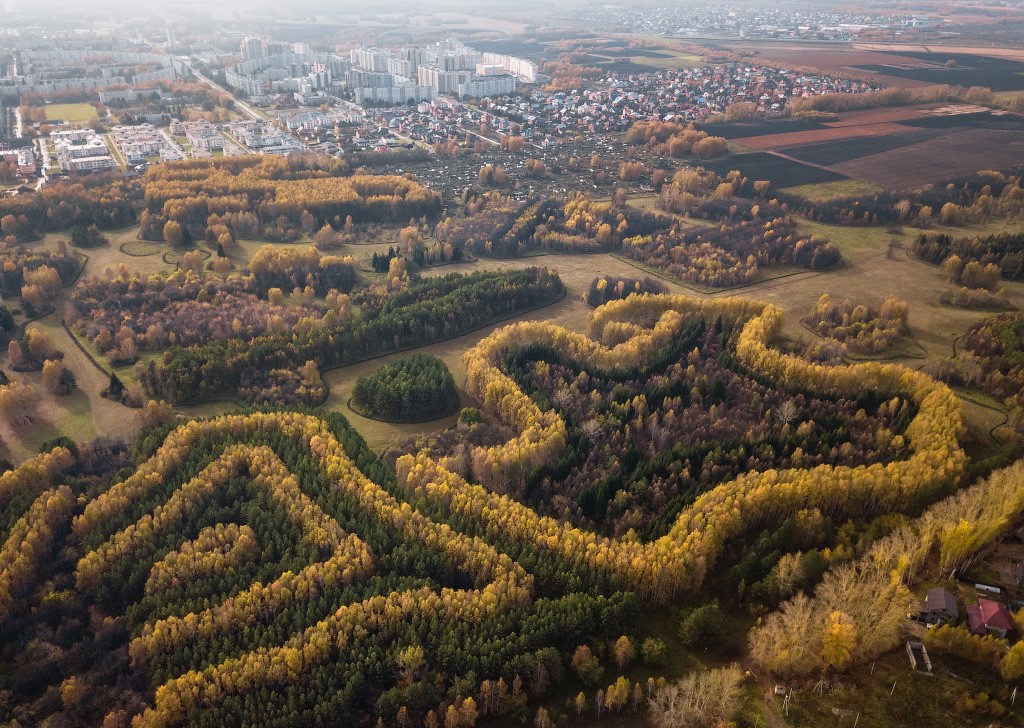 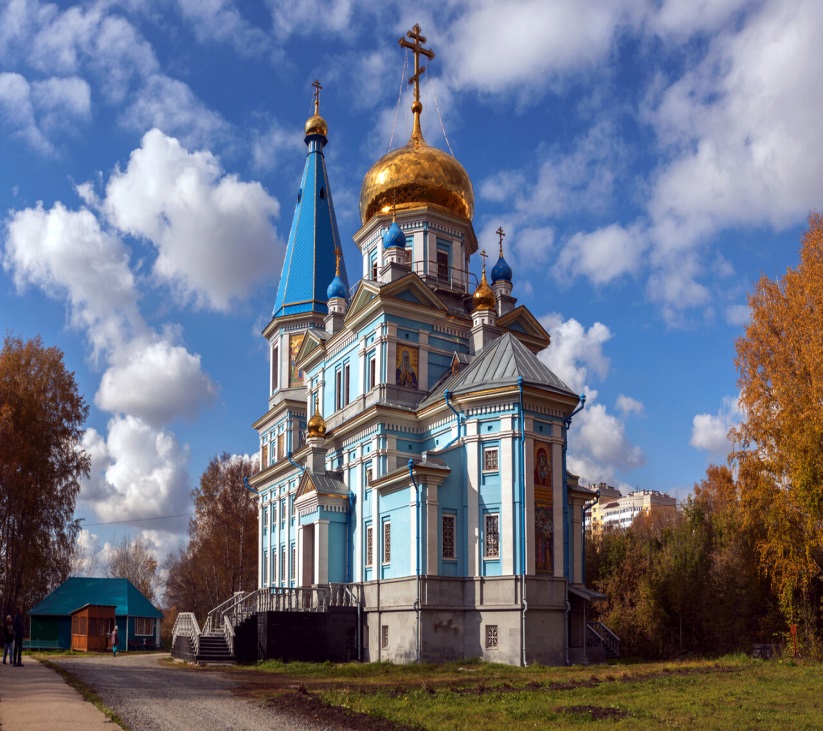 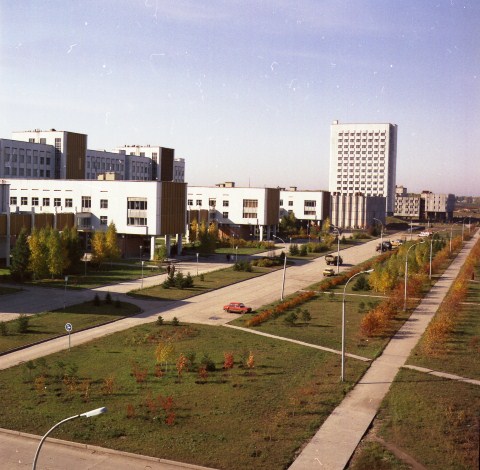 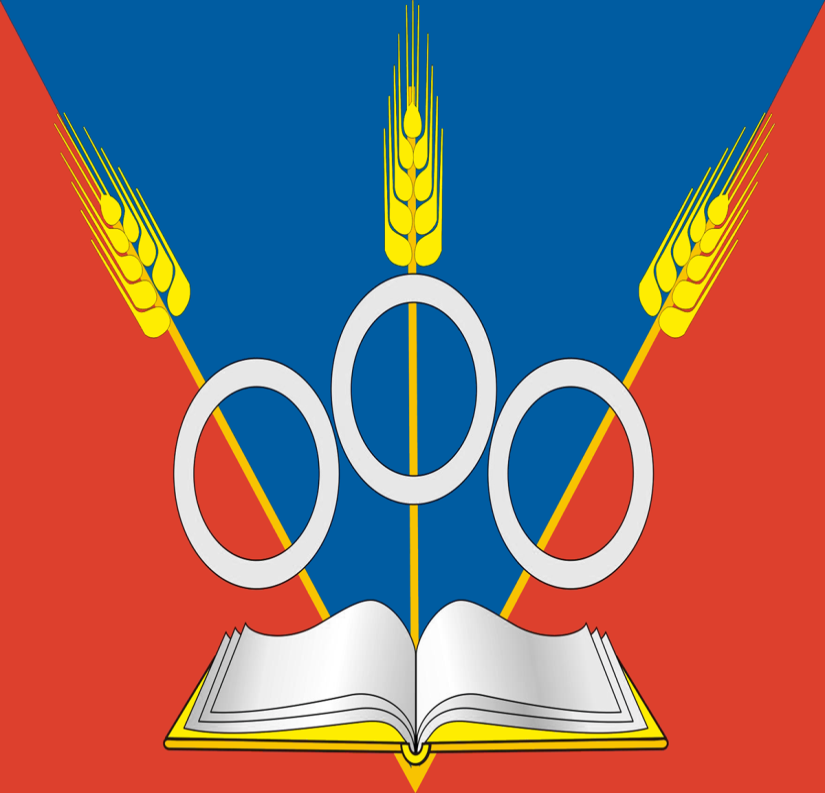 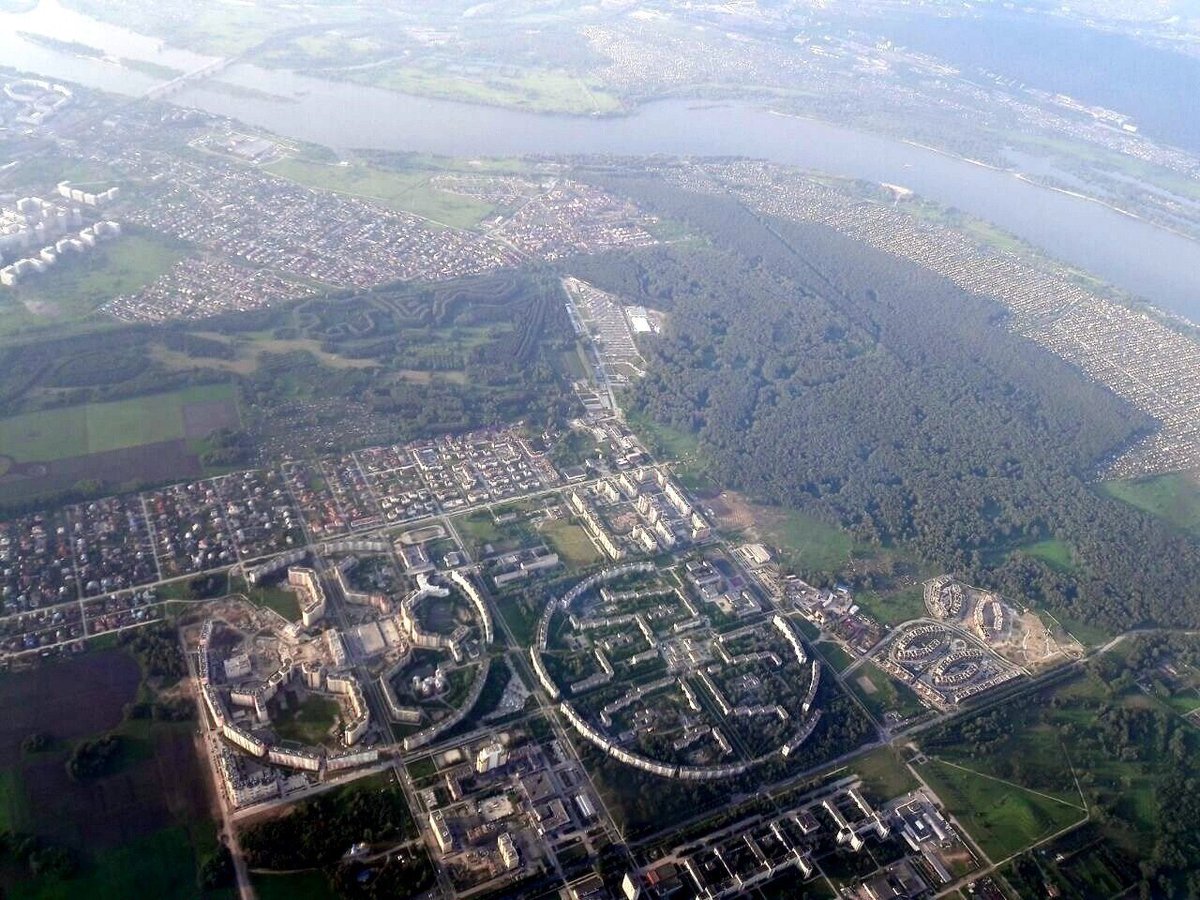 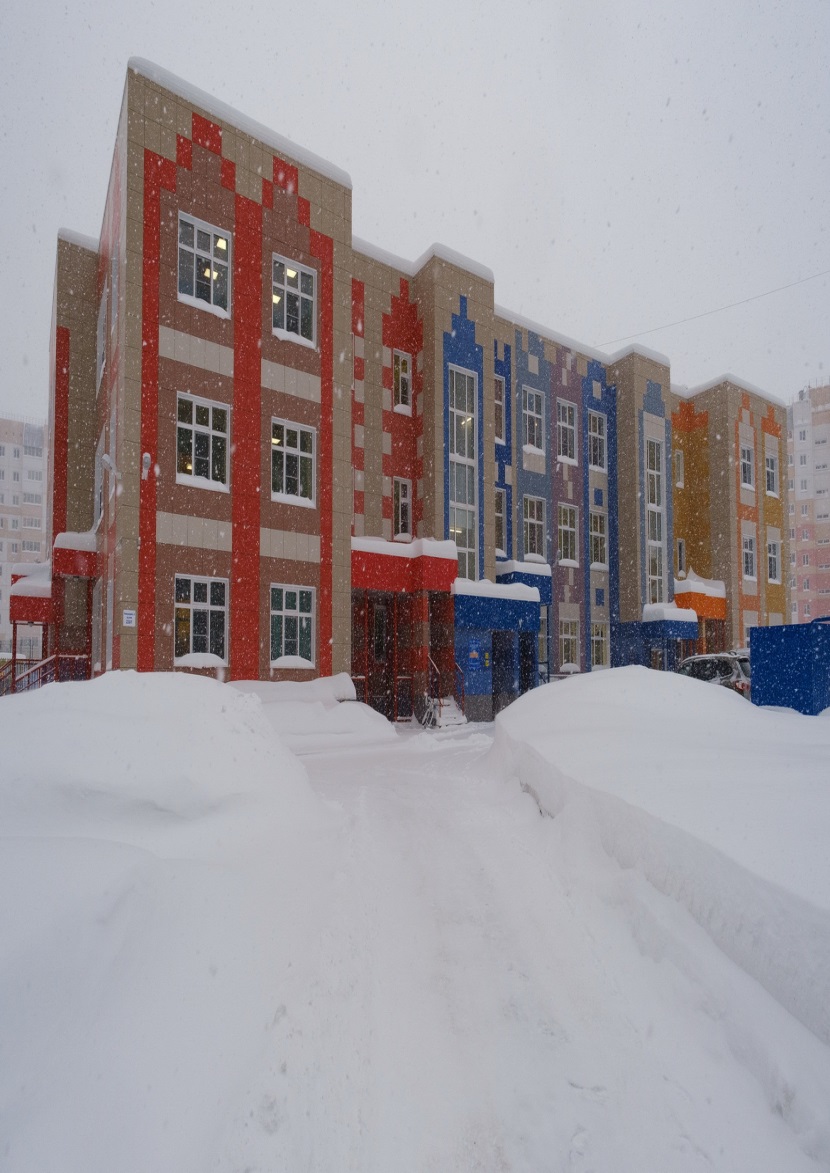 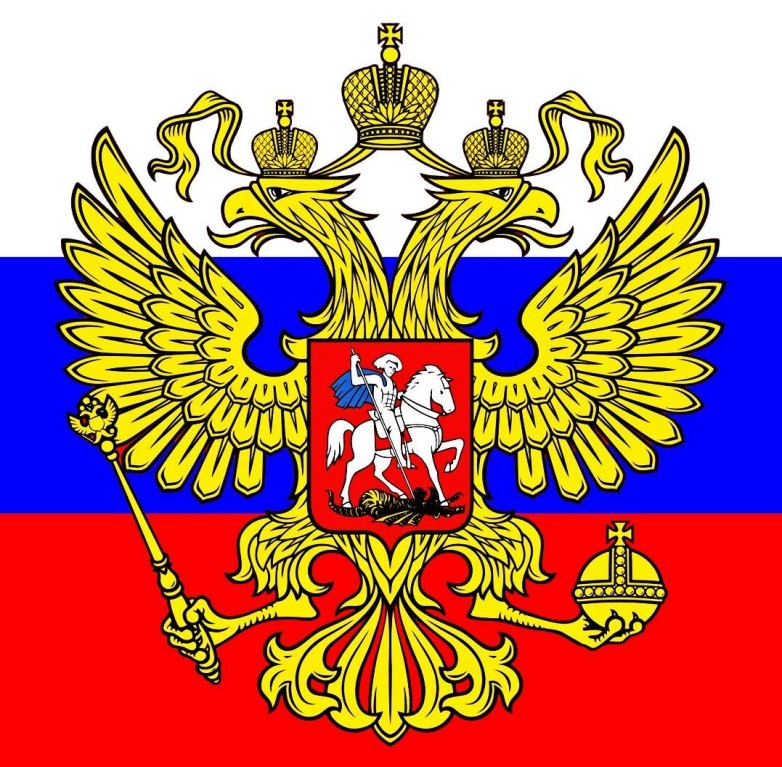 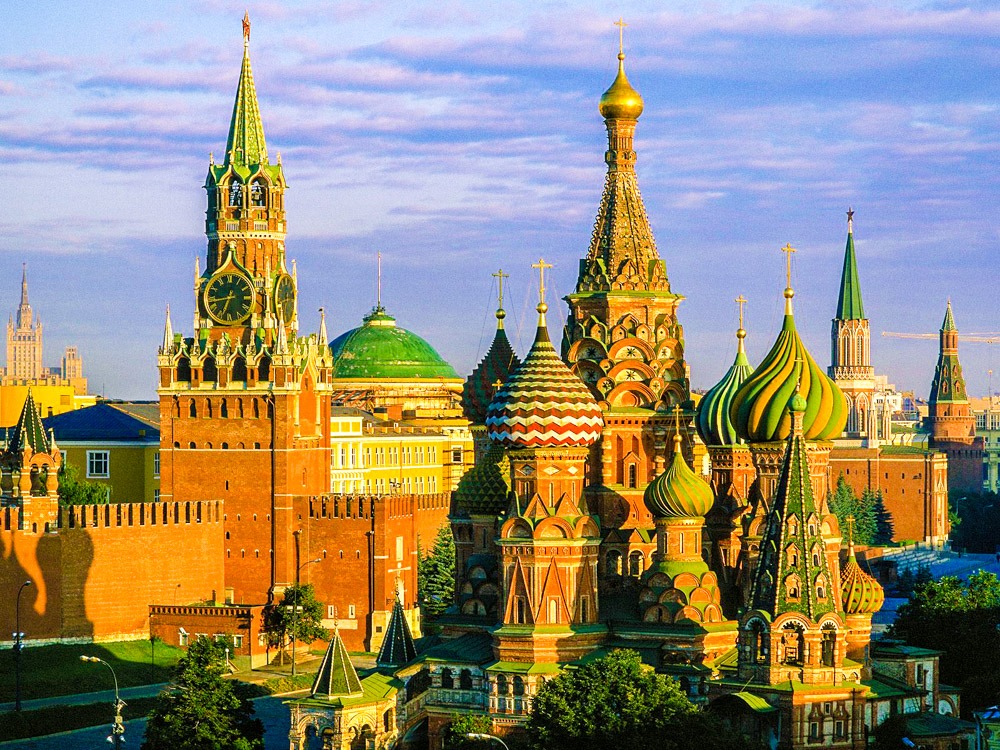 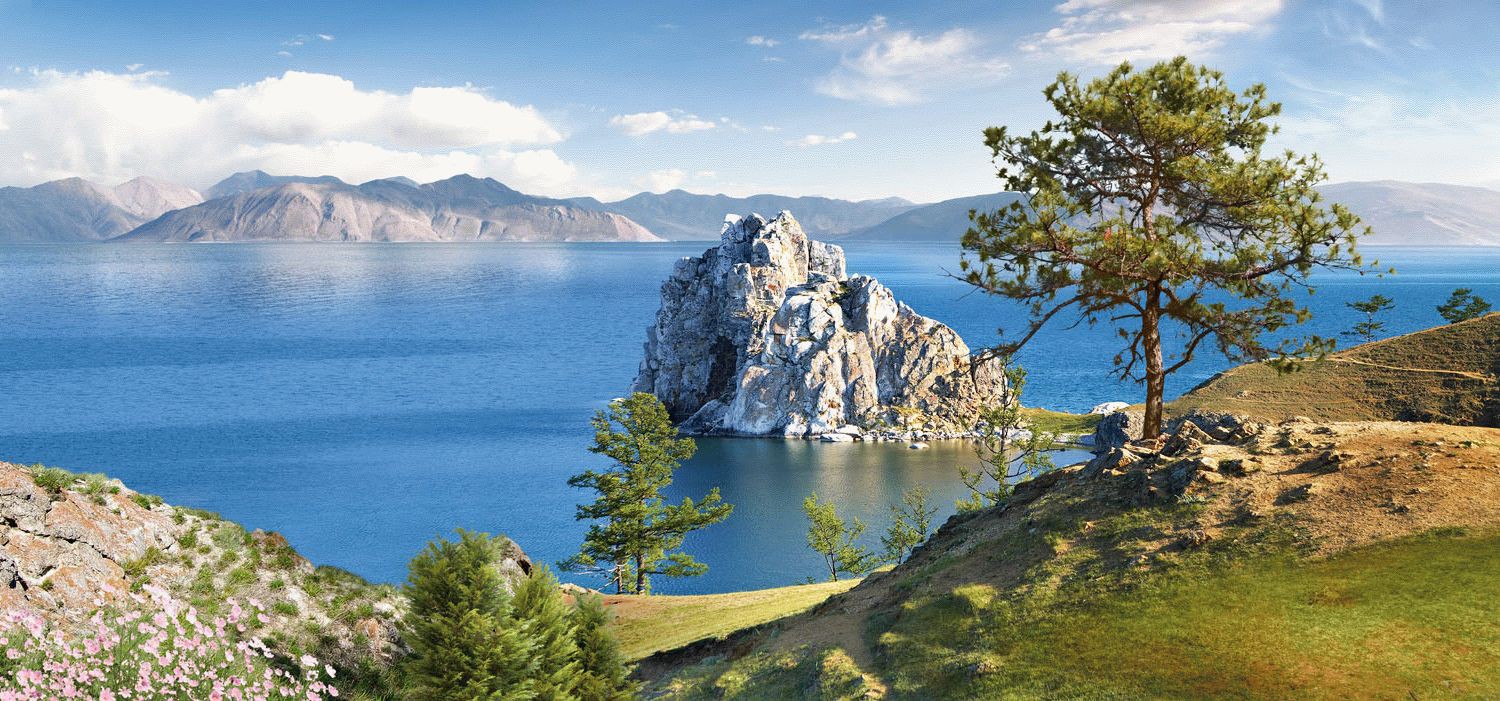 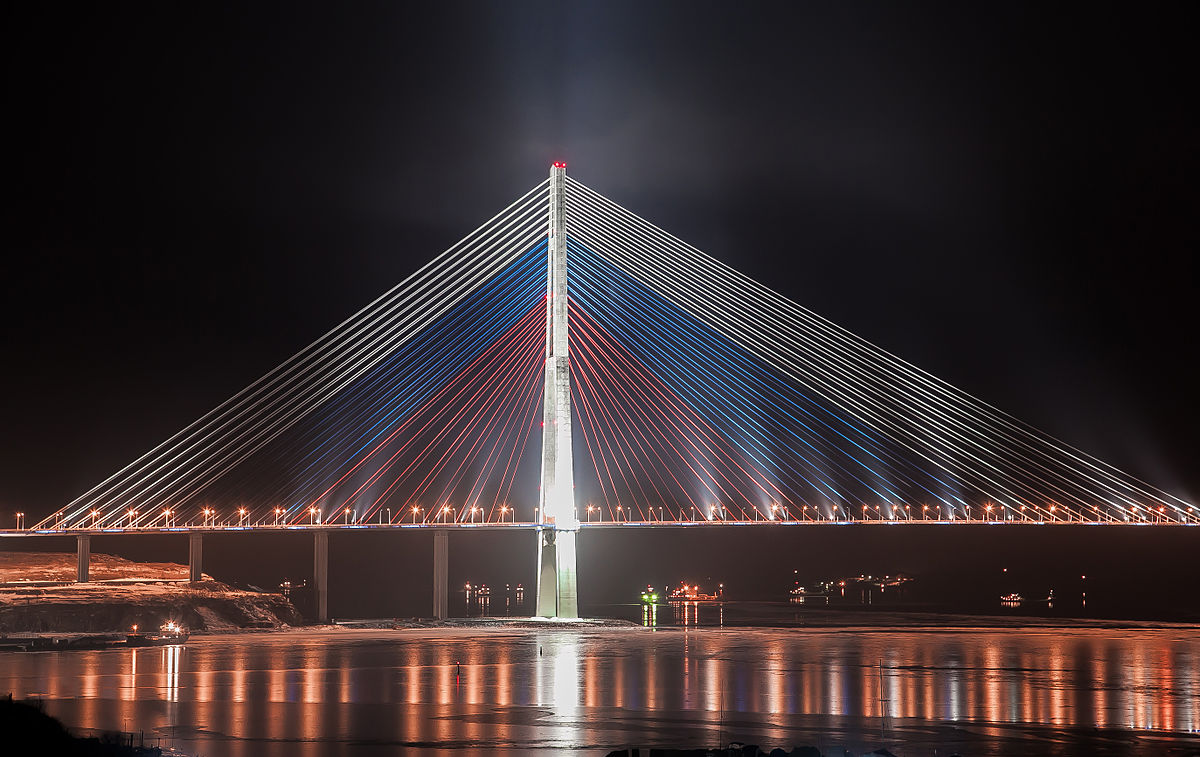 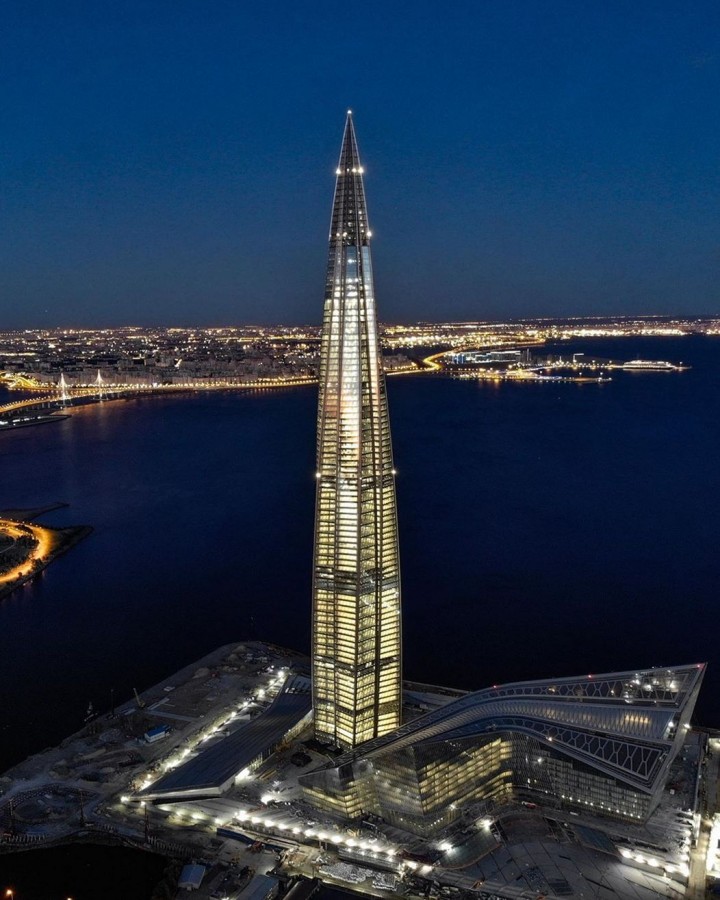 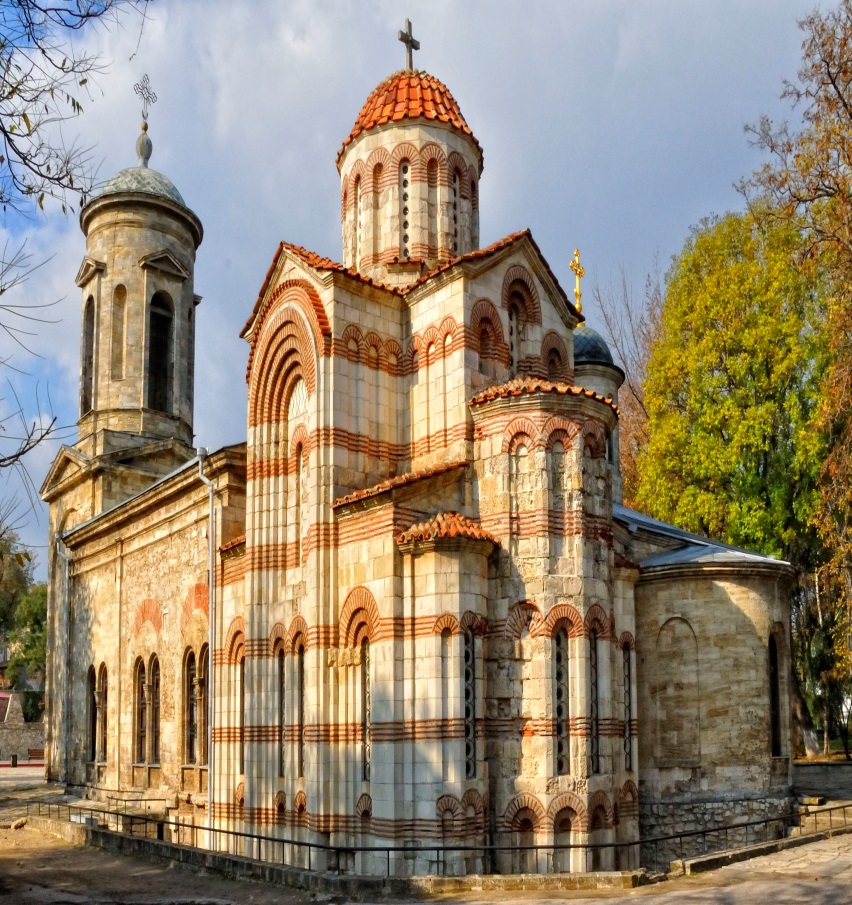 Дидактическая игра «Узнай и раздели»Цель: формирование представлений о достопримечательностях родного края, России. Развитие памяти, мышления, внимания.Детям необходимо рассмотреть рисунки и разделить их на две группы.